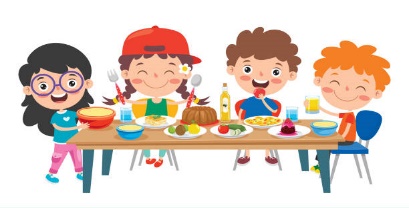 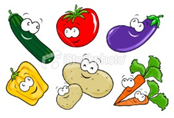 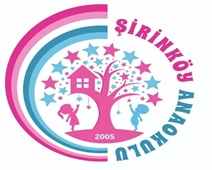                                                                                                        Melek ÇOLAK                                                                                                       Okul MüdürüTARİH                             2023-2024 EĞİTİM ÖĞRETİM YILI ŞİRİNKÖY ANAOKULU MAYIS AYI MENÜSÜ                             2023-2024 EĞİTİM ÖĞRETİM YILI ŞİRİNKÖY ANAOKULU MAYIS AYI MENÜSÜ                             2023-2024 EĞİTİM ÖĞRETİM YILI ŞİRİNKÖY ANAOKULU MAYIS AYI MENÜSÜSABAH KAHVALTISIİKİNDİ KAHVALTISIİKİNDİ KAHVALTISI06.05.2024 PazartesiAçma,peynir,zeytin,söğüş,kuşburnu çayıAçma,peynir,zeytin,söğüş,kuşburnu çayıAçma,peynir,zeytin,söğüş,kuşburnu çayı07.05.2024 SalıMercimek çorbası,ekmek,helvaMercimek çorbası,ekmek,helvaMercimek çorbası,ekmek,helva08.05.2024 ÇarşambaKıymalı pide, limonataKıymalı pide, limonataKıymalı pide, limonata09.05.2024 PerşembeHaşlanmış yumurta, reçel zeytin, peynir, sütSade makarna, isteğe göre peynir, yoğurt, Sade makarna, isteğe göre peynir, yoğurt, 10.05.2024 CumaKremşollolu ekmek,süt,mevsim meyvesiKremşollolu ekmek,süt,mevsim meyvesiKremşollolu ekmek,süt,mevsim meyvesi13.05.2024 PazartesiSimit,peynir,zeytin,domates,salatalık,ıhlamurSimit,peynir,zeytin,domates,salatalık,ıhlamurSimit,peynir,zeytin,domates,salatalık,ıhlamur14.05.2024 Salı3,2,1 poğaça, zeytin ,reçel ,sütErişte, isteğe göre peynir ,yoğurtErişte, isteğe göre peynir ,yoğurt15.05.2024 ÇarşambaYayla çorbası ,ekmek, ıslak kekYayla çorbası ,ekmek, ıslak kekYayla çorbası ,ekmek, ıslak kek16.05.2024 PerşembeKalem böreği  ,domates,  salatalık, zeytin, limonataKalem böreği  ,domates,  salatalık, zeytin, limonataKalem böreği, domates, salatalık, zeytin ,limonata17.05.2024 CumaTavuklu patatesli sandviç meyveli çayTavuklu patatesli sandviç meyveli çayTavuklu patatesli sandviç, meyveli çay20.05.2024 PazartesiKaşarlı Tost ,zeytin ,salatalık ,bitki çayıKaşarlı Tost ,zeytin ,salatalık ,bitki çayıKaşarlı Tost ,zeytin ,salatalık ,bitki çayı21.05.2024 SalıEkmek arası köfte, patates, meyveli çayEkmek arası köfte, patates ,ayranEkmek arası köfte, patates ,ayran22.05.2024 ÇarşambaBazlama, peynir, zeytin, salatalık, bitki çayı,Bazlama, peynir, zeytin, salatalık, bitki çayıBazlama, peynir, zeytin, salatalık, bitki çayı23.05.2024 PerşembeŞehriye çorbası, ekmek, mozaik pasta24.05.2024 CumaSebzeli bulgur pilavı, cacıkSebzeli bulgur pilavı, cacık27.05.2024 PazartesiCevizli kek ,süt, meyveTaze fasulye yemeği, pilav ,yoğurtTaze fasulye yemeği, pilav ,yoğurt28.05.2024 SalıAçık Büfe Kahvaltı, soğuk sandviç, limonataAçık Büfe Kahvaltı,  soğuk sandviç, limonataAçık Büfe Kahvaltı,  soğuk sandviç, limonata29.05.2024 ÇarşambaMini Pizza, salatalık, bitki çayıMini Pizza, salatalık, bitki çayıMini Pizza, salatalık, bitki çayı30.05.2024 PerşembeGözleme ,peynir ,şöğüş, açık çayGözleme ,peynir ,şöğüş, açık çayGözleme ,peynir ,şöğüş, açık çay31.05.2024 CumaDomates çorbası, ekmek ,revani tatlısıDomates çorbası, ekmek ,revani tatlısıDomates çorbası, ekmek ,revani tatlısı